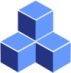 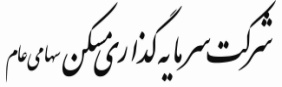 گزارش ساعت انجام مأموريت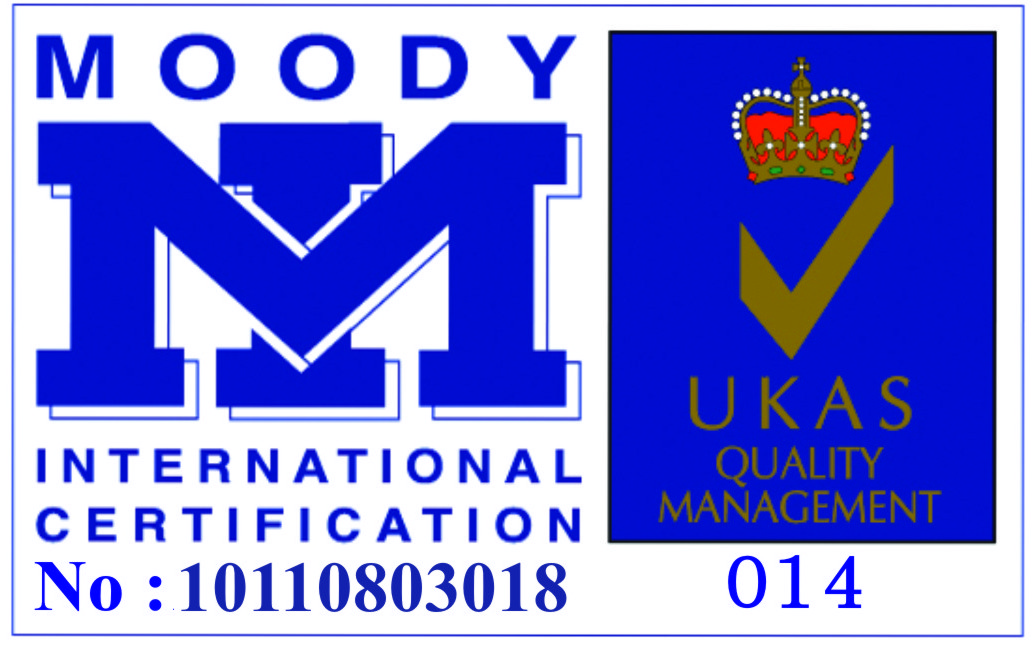 شماره پرسنلي مأمور: تاريخ: مدیریت /معاونت محترم           به استحضار ميرساند اينجانب ..................... بهموجب حكم شماره ............... باوسيله اياب وذهاب ........... درساعت ........... تاريخ .......... عازم ............ وپس ازانجام مأموريت درساعت ............ تاريخ ............. به تهران بازگشتم.ساعات انجام مأموریت بشرح ذیل میباشد:   اولین روز مأموریت مورخ ...................... از ساعت ................ الی ساعت ..............    دومین روز مأموریت مورخ .............. .......  از ساعت ................ الی ساعت ..............     ..    لاشه بليط ضميمه است              لاشه بليط ضميمه نيست   سومین روز مأموریت مورخ ................... از ساعت ..........  ... الی ساعت ..............    .......................................................................................................................... ……………..                                                                                                                     امضاء مأمورمديريت محترم منابع انسانی : ساعت انجام مأموريت آقاي ........................... ............. مورد تأييد است.                                                                                                                     امضاء مدیر/معاوناقدامات امور کارکنان: الف) لاشه بليط                                      ب) ثبت ساعات اضافه كاري                        ج) گزارش انجام مأموريتتاريخ شروع مأموريت:                                   تاريخ خاتمه مأموريت:                              تحويل گيرنده: ساعت رفت:                                              ساعت برگشت:                                      تاريخ تحويل به منابع انسانی: كدمدرك :                  F.AD.10 (1)                                                                    تاريخ بازنگري : 20/9/87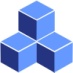 گزارش ساعت انجام مأموريتشماره پرسنلي مأمور: تاريخ: مدیریت /معاونت محترم           به استحضار ميرساند اينجانب ..................... بهموجب حكم شماره ............... باوسيله اياب وذهاب ........... درساعت ........... تاريخ .......... عازم ............ وپس ازانجام مأموريت درساعت ............ تاريخ ............. به تهران بازگشتم.ساعات انجام مأموریت بشرح ذیل میباشد:   اولین روز مأموریت مورخ ....................... از ساعت ................ الی ساعت ..............    دومین روز مأموریت مورخ ..................... از ساعت ................ الی ساعت ..............        لاشه بليط ضميمه است              لاشه بليط ضميمه نيست   سومین روز مأموریت مورخ .................... از ساعت ................ الی ساعت ..............    ...................................................................................................................................................                                                                                                                      امضاء مأمورمديريت محترم منابع انسانی : ساعت انجام مأموريت آقاي ................................. ...............   مورد تأييد است.                                                                                                                     امضاء مدیر/معاوناقدامات امور کارکنان: الف) لاشه بليط                                      ب) ثبت ساعات اضافه كاري                        ج) گزارش انجام مأموريتتاريخ شروع مأموريت:                                   تاريخ خاتمه مأموريت:                              تحويل گيرنده: ساعت رفت:                                              ساعت برگشت:                                      تاريخ تحويل به منابع انسانی: كدمدرك :                  F.AD.10 (1)                                                                    تاريخ بازنگري : 20/9/87